Instituto Federal de Educação, Ciência e Tecnologia do Rio Grande do Norte 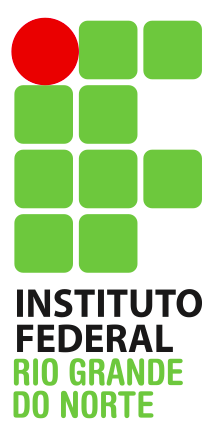 Disciplina: Redes de Computadores – INFO 3VAula: Roteiro prático - VLANCurso: Técnico Integrado em InformáticaProfessor: Jefferson Igor Duarte SilvaRoteiro prático II – VLANMonte a topologia mostrada na figura abaixo: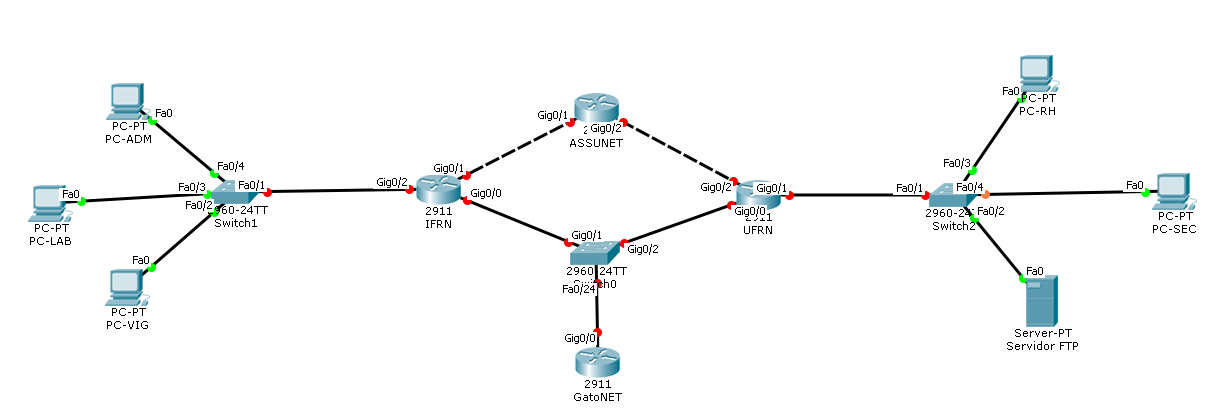 Configure o endereçamento conforme a tabela abaixo:Configure o roteamento dinâmico entre os equipamentos. Utilize o protocolo OSPFConfigure as interfaces usadas para interligar os roteadores com a velocidade de 4MbpsDefina 75Mbps como velocidade nas interfaces usadas para as redes locais Maiores dúvidas, favor enviar email para jefferson.duarte@ifrn.edu.brCaso desejem sanar as dúvidas pessoalmente, estou na sala dos docentes de segunda a quarta. Fiquem a vontade para me procurar.EquipamentoInterfaceEndereçoIFRNGigabit Ethernet 0/1200.141.128.0/30IFRNGigabit Ethernet 0/0200.141.129.0/29IFRNGigabit Ethernet 0/2.10 (ADM)192.168.1.0/25IFRNGigabit Ethernet 0/2.20 (LAB)192.168.1.128/26IFRNGigabit Ethernet 0/2.30 (VIG)192.168.1.192/26ASSUNETGigabit Ethernet 0/1200.141.128.0/30ASSUNETGigabit Ethernet 0/2177.20.128.0/30GatoNETGigabit Ethernet 0/0200.141.129.0/29UFRNGigabit Ethernet 0/0200.141.129.0/29UFRNGigabit Ethernet 0/2177.20.128.0/30UFRNGigabit Ethernet 0/1.10 (RH)172.16.0.0/25UFRNGigabit Ethernet 0/1.20 (SEC)172.16.1.0/25UFRNGigabit Ethernet 0/1.100 (Servidores)172.16.2.0/28